Scholarship Direct Deposit Form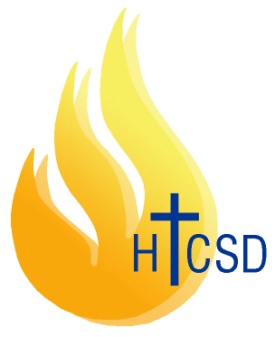 Submit toHoly Trinity Catholic School Division #22Attn: Accounts PayablePO Box 427 Moose Jaw SK Canada S6H 4P1Phone: 306-694-5333 Fax: 306-692-2238Email: accountspayable@htcsd.caCONGRATULATIONS!!On receiving a scholarshipOnce we receive your banking information the funds will be deposited into your account. Please return by July 9, 2021.Please provide either a void cheque or obtain the following information from your financial institute and forward to accountspayable@htcsd.caBank Name:													Bank/Institution #: 				       Branch #: 			          	Account #:													Student Name: 						   Phone #: 				Student personal Email for remittance information: 